Bienvenido a la Evaluación de la Capacitación de Derechos Civiles del F&N de TDA (Spanish)Seleccione la opción correcta con las clases del USDA FNS protegidas:La raza, color, origen nacional, la información genética, Sexo, Edad y DiscapacidadLa raza, color, origen nacional, sexo, estado civil, edad y discapacidadLa raza, color, origen nacional, sexo, edad y discapacidadLa raza, color, orientación sexual, origen nacional, sexo, edad y discapacidadLa descriminacón illegal puede ser involuntaria:Verdadero	b. FalsoSeleccione el ejemplo(s) que ratratan la discriminación illegal.Servir porciones más grandes a un grupo que a otro.Cerrar programas en áreas de fácil acceso a todos los participantes, a la vez que conserva un lugar que non es de fácil accesso a todos los participantes en su programa.No dar comidas que se acomodan a las personas con necesidades especiales.Todas las anteriores.Todos los CEs deben exhibir el cartel de no discriminación de USDA, “Y justicia para todos (And Justice for All)”, dentro de sus establecimientos donde se ofrencen los servicios y las prestaciones.Verdadero	b. FalsoSelleccione cada tipo de acceso a programas que fueron cubiertos en este curso:Acceso a las computadorasAcceso físicoModificaciones para las comidasModificaciones para el transporteModificaciones médicasModificaciones para el idiomaEl tratar a los clientes con respect y dignidad por medio de un excelente servicio al cliente le ahorra tiempo y minimiza la posibilidad de tener quejas y clientes enojados, además de ahorrar dinero y gastos de personal a cu agencia.Verdadero	b. Falso¿Están las CE authorizadas para tartar una queja relacionada a los derechos civiles?Sí	b. No¿Cuántos días tiene una persona que alega discriminación para presenter su queja de una supuesta acción?3060c.	120d.   180Seleccione los tipos de datos que el FNS del USDA requiere que las CE recopilen y mantengan.SexoRazaGrupo étnicoOrigen NacionalSeleccione el uso apropiado de los datos que se les requiere a las CE.Trato justo y equitativoEvitar las quejasEfectos legalesEvitar recibir beneficiosElimiar las barrerasMostrar respeto y dignidad para todos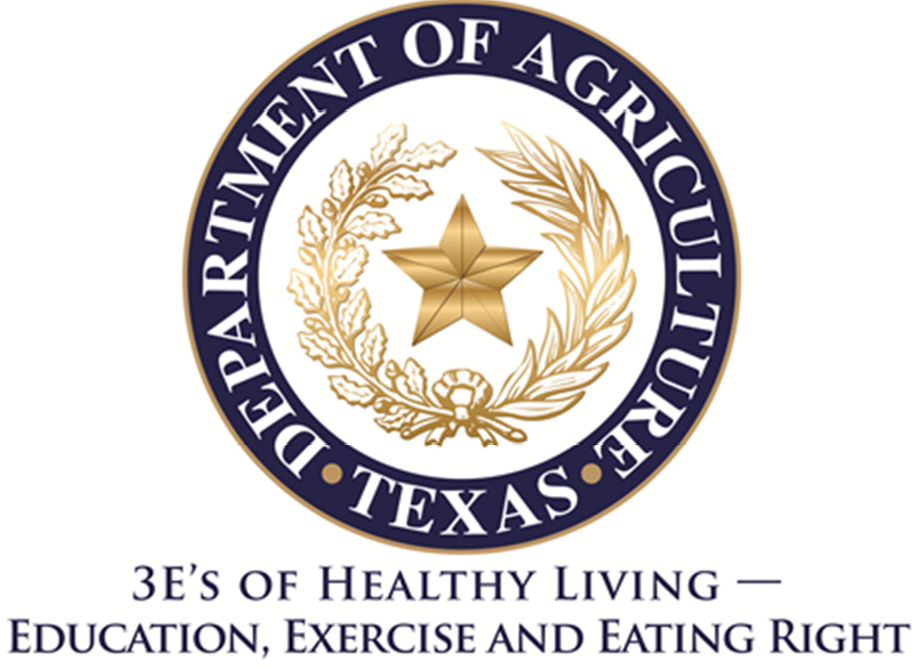 El Departamento de Agricultura de los Estados Unidos (por sus siglas en inglés “USDA”) prohíbe la discriminación contra sus clientes, empleados y solicitantes de empleo por raza, color, origen nacional, edad, discapacidad, sexo, identidad de género, religión, represalias y, segun corresponda, convicciones políticas, estado civil, estado familiar o paternal, orientación sexual, o si los ingresos de una persona provienen en su totalidad o en parte de un programa de asistencia publica, o información genética protegida de empleo o de cualquier programa o actividad realizada o financiada por el Departamento. (No todos los criterios prohibidos se aplicarán a todos los programas y/o actividades laborales).Si desea presentar una queja por discriminación del programa de Derechos Civiles, complete el USDA Program Discrimination Complaint Form (formulario de quejas por discriminación del programa del USDA), que puede encontrar en internet en http://www.ascr.usda.gov/complaint_filing_cust.html, o en cualquier oficina del USDA, o llame al (866) 632-9992 para solicitar el formulario. También puede escribir una carta con toda la información solicitada en el formulario. Envíenos su formulario de queja completo o carta por correo postal a U.S. Department of Agriculture, Director, Office of Adjudication,1400 Independence Avenue, S.W., Washington, D.C. 20250-9410, por fax al (202) 690-7442 o por correo electrónico a program.intake@usda.gov.Las personas sordas, con dificultades auditivas, o con discapacidad del habla pueden contactar al USDA por medio del Federal Relay Service (Servicio federal de transmisión) al (800) 877-8339 o (800) 845-6136 (en espanol).El USDA es un proveedor y empleador que ofrece igualdad de oportunidades.